§5101-B.  Inadequacies or deficiencies in service of Casco Bay Island Transit District1.  Seasonal scheduled service.  A certificate granted by the commission for seasonal scheduled passenger, freight or vehicle transportation services must be limited to the provision of scheduled services found by the commission to cure any inadequacies or deficiencies in existing scheduled services of the Casco Bay Island Transit District.[PL 1991, c. 774, §2 (NEW).]2.  Permanent certificates.  An applicant for a permanent certificate of public convenience and necessity for the provision of scheduled passenger, freight or vehicle transportation service who seeks such a certificate on the grounds that the service provided by the Casco Bay Island Transit District is inadequate or deficient has the burden of establishing the following.A.  The service of the district is inadequate or deficient in the areas in which the applicant proposes to provide service.  [PL 1991, c. 774, §2 (NEW).]B.  By written application to the board of directors of the district, the applicant has identified the inadequacies and deficiencies in the service of the district that the applicant wishes to provide.  [PL 1991, c. 774, §2 (NEW).]C.  The district has failed substantially to cure these inadequacies or deficiencies in its service within 60 days after receipt of the written application of the applicant that identifies the inadequacies or deficiencies.  [PL 1991, c. 774, §2 (NEW).][PL 1991, c. 774, §2 (NEW).]3.  Insufficiency of lower rates to establish deficiency.  A scheduled service provided by the Casco Bay Island Transit District may not be found to be inadequate or deficient solely on the basis that a seasonal service is proposed by an applicant to be provided at a lower rate than the scheduled service offered by the district.  This subsection does not apply to any application proposing to provide all scheduled passenger, freight and vehicle transportation services currently offered by the district.[PL 1991, c. 774, §2 (NEW).]SECTION HISTORYPL 1991, c. 774, §2 (NEW). The State of Maine claims a copyright in its codified statutes. If you intend to republish this material, we require that you include the following disclaimer in your publication:All copyrights and other rights to statutory text are reserved by the State of Maine. The text included in this publication reflects changes made through the First Regular and First Special Session of the 131st Maine Legislature and is current through November 1. 2023
                    . The text is subject to change without notice. It is a version that has not been officially certified by the Secretary of State. Refer to the Maine Revised Statutes Annotated and supplements for certified text.
                The Office of the Revisor of Statutes also requests that you send us one copy of any statutory publication you may produce. Our goal is not to restrict publishing activity, but to keep track of who is publishing what, to identify any needless duplication and to preserve the State's copyright rights.PLEASE NOTE: The Revisor's Office cannot perform research for or provide legal advice or interpretation of Maine law to the public. If you need legal assistance, please contact a qualified attorney.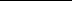 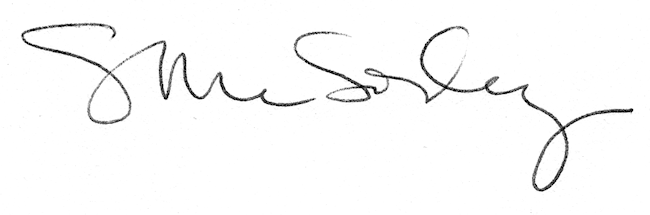 